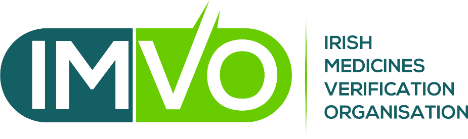 The signed form should be returned by email to info@imvo.ie. Please note that you are also required to sign a non-disclosure agreement (NDA) with the IMVS provider, Solidsoft Reply Ltd, before access will be granted to the IMVS ITE. The NDA template is available on request from IMVO.Data privacy: The personal data provided on this form will be processed by IMVO in accordance with our data privacy policy which is available at: http://www.imvo.ie/about/data-privacy-policy. In particular, relevant details will be shared with Solidsoft Reply Limited for the purpose of them providing you with the necessary technical information to create a connection from your system to the IMVS.NEW FMD SOFTWARE PROVIDER FORM NEW FMD SOFTWARE PROVIDER FORM Name of company/organisationAddressCompany website Primary technical contact namePrimary technical contact emailPrimary technical contact telephoneRequested username Default is primary technical contact emailName of software system(s) to be connected to IMVSSoftware application typeClient application or web-browser application? Who are the end-users of the system(s)?Community pharmacies, hospital pharmacies, wholesalers, others (please give details)?I confirm that I am duly authorised to complete this form on behalf of the above-named company / organisation:I confirm that I am duly authorised to complete this form on behalf of the above-named company / organisation:Name (BLOCK CAPITALS)Position in organisationSignatureDate 